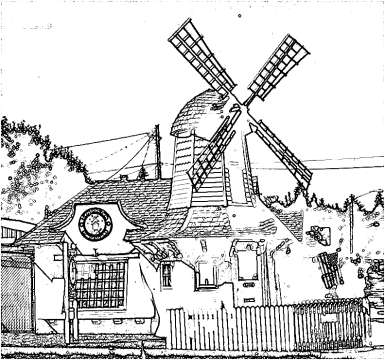 East Central Neighborhood Steering Committee/CouncilMission Statement:  To Protect and Preserve the East Central Neighborhood and Its Quality of Life through Planning, Visionary Leadership, Accountability, and Neighborhood Volunteers working with City of Spokane Departments, Agencies and Neighbors for the benefit of Current and Future Residents with the Aid and Assistance of Community Development Grants and other Funding Sources.				    East Central Community Center, 500 S. StoneDecember 15, 2015 at 6:30 p.m.INTRODUCTIONS & ANNOUNCEMENTS  	Approve October 20, 2015 minutes EXCUSED ABSENSE (Notify Joy or Heather): Excused absence ___________ new members __________NEIGHBORHOOD BUSINESS:NRO Officer Dion Mason									  5 Min.City Council guests: 										  5 Min.Ombudsman update: Deb Conklin 						  	  	  3 Min.East Central Community Center: Carol Christnacht						  3 Min.Nomination Committee Slate of officers:  Joy H., Doug S., Heather W., Debby R.			15 Min.COMMUNITY ASSEMBLY UPDATE:  CA report:  Lois D.	  									  5 Min.COMMITTEE REPORTS:Sidewalks: Doug S.										  3 Min.Community Development Block Grant (proposed program to fund sidewalk repair): Valena A.	15 Min.PeTT Committee Meeting: Harrison B.  								  3 Min.Public Safety Meeting: Joy H.							            		  3 Min.Social Media update: Alicia P., Karen S.							  	  5 Min.NEIGHBORHOOD REPORTS:COPS report:  Lois D.										  3 Min.ESBA:  Sprague TIP Implementation Plan: Jim H.						  3 Min.SRHD - Neighborhood Matters and Community Café report: Jennifer H. 		  		  5 Min.South Perry report:  Deb C.									  5 Min.OLD BUSINESS:NEW BUSINESS: Next Executive Board Meeting: Jan 5, 2016 - 12:00 at Wisconsin Burger 916 S Hatch StNext ECNSC/C Meeting: Tues. Jan 19, 2016 - 6:30 at East Central Community Center (ECCC) 500 S. StoneNeighborhood Clean-up end of year report:EventDateFunds UsedTonnagecurbside6/1$827.533.76curbside6/4$775.052.63curbside6/5$3,481.8818.57passes10/3-10/18$1,475.1613.16curbside10/19$741.262.30curbside10/22$562.341.17curbside10/23$2,592.1312.35TOTAL$10,455.3553.94